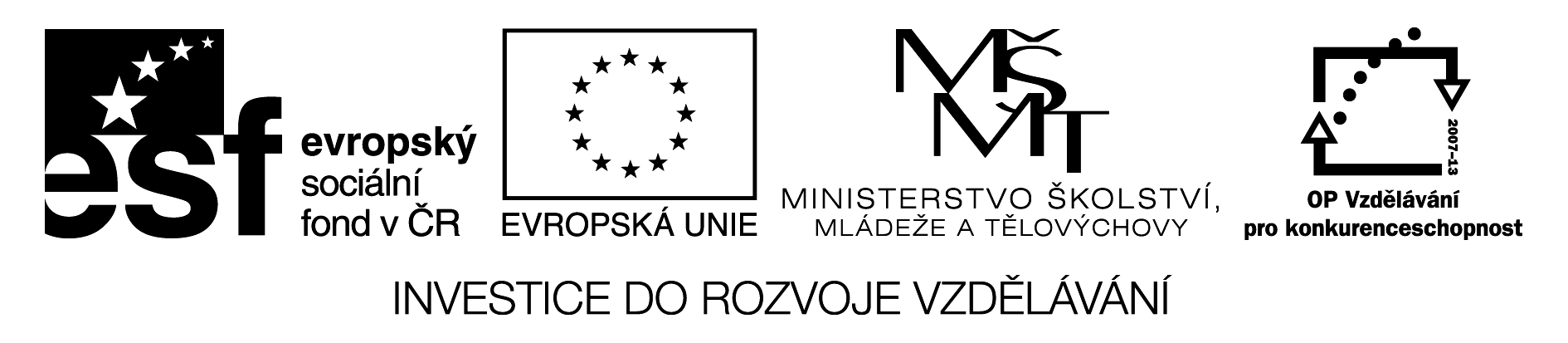 Past simple vs. Present perfectRead the text:                                                                                                                      I rode a horse in Mexico, I flew in a balloon .   I travelled by train to India where I joined a  scientist expedition. I took pictures  of wild animals in Africa. I .........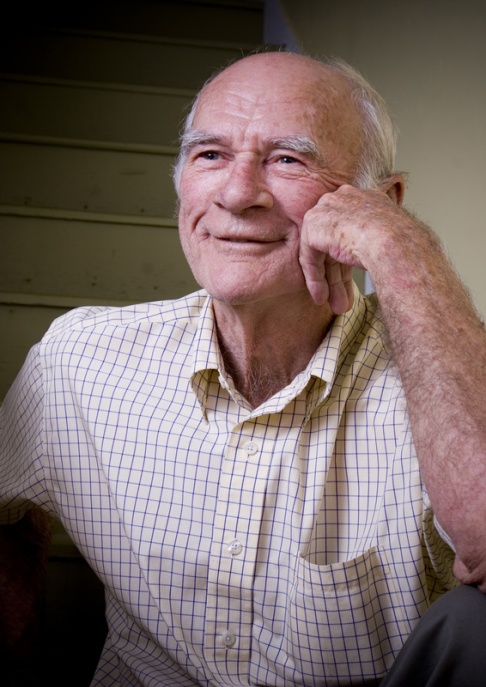 Rewrite underlined sentences to present perfect tense:--------------------------------------------------------------------------------------------------------------------------------------------------------------------------------------------------------------------------------------------------------------------------------------------------------------------------------------------------------------------------------------------------------------------------------------------------------------------------------------------------------------------------------------------------------------------------------------------------------------------------------------------------------------------------------------------------------------------------------------------------------------------------------------------------------------------------------------------------------------------------------------------------------------------------------------------------------------------------------------------------------------------------------------------------------------------------------------------------------------Use some of the underlined verbs, ask your partner  and fill the chart:Have you ever ......			You				Your partnerworked on a boat?                        No, I haven´t 		             No, he hasn´tWrite about your partner:He/she has never worked on a boat. Použití učebního materiálu:Tento pracovní list slouží k procvičení předpřítomného času v porovnání s časem minulým. Žáci si nejprve přečtou a společně s učitelem přeloží článek. Dále žáci pracují dle zadání. V prvním cvičení přepíší podtržené části do předpřítomného času, učitel vysvětlí rozdíl v použití obou časů. Dále si žáci vyberou některá slovesa, která zapíší do tabulky. Nejprve vyplní tabulku o sobě a dále vyplňuje tabulku o partnerovi ve dvojici.  V posledním úkole žáci přepíší zjištěné informace o svém partnerovi do 3.osoby j.č. Použité zdroje:fotografie muže  - klipart Microsoft office 